Тема: «Наши символы» (создание логотипа группы, слогана в рамках реализации маркера «Законы группы»)Цель: формирование навыка разработки и создания эмблемы - логотипа в технике коллажаЗадачи:  Закрепить у детей  представление о разных эмблемах, символах, знаков.Обогатить словарный запас детей, формировать грамматически правильный строй речи, умение поддерживать непринужденную беседу, отвечая на вопросы воспитателя;Развивать мышление, способность создавать композицию эмблемы группы, подбирая цвет, детали символа, отражающие особенности деятельности детей, окружающей среды;Формировать эмоционально-позитивное сотрудничество со сверстниками и взрослыми.Развивать эмоционально - эстетические, творческие способности, формировать навык саморегуляции во время самостоятельной деятельности детей.Логика образовательной деятельностиДеятельность воспитателяДеятельность детейОбратная связь на высказывания и деятельность детей1 этап: формирование у детей внутренней мотивации к деятельности1 этап: формирование у детей внутренней мотивации к деятельности1 этап: формирование у детей внутренней мотивации к деятельностиИспользуя сигнал на общее дело, предлагает собраться в круг и анонсирует организацию спортивных соревнований в детском саду.- Друзья, мне натерпится сообщить вам новость! Светлана Ивановна сказала, что планирует организовать спортивные соревнования! Мы будем соревноваться с ребятами из другой группы. - Как думаете кто выиграет? Собираются на круг.- Как мне нравится ваш настрой!- Вот было бы здорово, если мы сделаем табло для подсчёта результатов. Как вам идея? Принимают решение изготовить табло.Если поддержали все:- Очень приятно, что мы все вместе решили это сделатьЕсли кто-то не поддержал:-Друзья, мне кажется без (ИМЯ) нам будет сложновато! Может присоединишься к нам, твои мысли нам необходимы- Итак, кто-нибудь знает, как оно выглядит?Описывают табло.- Действительно!-Как здорово, что ты обратил на это внимание!- Кто ещё хочет рассказать о том, как выглядит табло?- Недавно я была на футбольном матче и сфотографировала табло на стадионе. Какие команды соревновались? Высказывают предположения.Если называют команды:-Здорово! Как догадались? - Ну, надо же вы знаете название и эмблему нашей футбольной команды!Если не называют команды:- Кто знает, как называется наша футбольная команда?-Давайте подумаем, какое изображение подходит для этого названия. - Точно! В точку! - Как догадались? Вы внимательные!- Друзья, у нас с вами есть эмблема нашей группы?Получается, что для изготовления табло нам сначала нужно создать эмблему группы? Все согласны? Давайте подумаем, как она будет выглядеть?Высказывают предположения.-Молодцы, интересные предложения!Если затрудняются:-Давайте подумаем, кто такие «Знатоки»? Они много читают, много знают обо всем. -А еще какие мы? - дружные, спортивные, веселые. - Спасибо, что поделились своими предположениями!-Ну, какие вы молодцы!2 этап: поиск инструмента для реализации детского замысла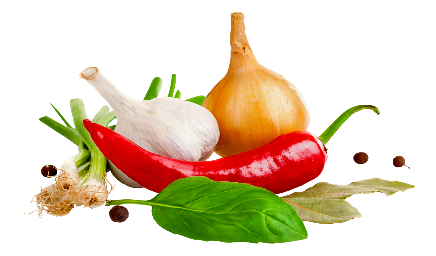 2 этап: поиск инструмента для реализации детского замысла2 этап: поиск инструмента для реализации детского замысла- Все ребята приглашаются за стол для совещания. - Давайте организуем мастерскую и станем специалистами по изготовлению эмблем – дизайнерами эмблем! - Все, кто работает в этой мастерской, носят вот такие бейджики. - Кто хочет заниматься изготовлением эмблемы, разбирайте бейджики. Принимают решение стать дизайнерами эмблемы, разбирают бейджикиЕсли кто-то не захотел принять участие:- (ИМЯ) Может присоединишься к нам и станешь экспертом! - Мне кажется, сначала нужно определиться с формой и размером эмблемы. Приступим? На самом деле эмблема может быть любой формы, какая форма вам больше всего нравится?Рассматривают шаблоны эмблемы, озвучивают название геометрических фигур, подирают названия к силуэтам. Делают выбор.- Надо же, как много вариантов! Но нам нужно выбрать что-то одно! Самый быстрый способ это сделать – использовать кубик выбора! Бросайте! Что же выпало? Какой формы у нас будет эмблема? Если появится «обиженный» на результат выбора:- Я тоже очень хотела именно то, что ты предлагал, но судьба распорядилась по-другому. Так бывает, дружок! Давай не будем расстраиваться!Показывает лист ватмана.Друзья, эмблема наша будет располагаться на табло. Вот его размер. Какого размера должна быть эмблема? Примерим, чтобы не ошибиться с размером.Накладывают шаблоны эмблемы выбранной формы разных размеров. Делают выбор.-Обратите внимание эмблема  должна восприниматься на большом расстоянии. -Вы согласны со мной?Друзья, как называется наша группа? Мы можем разместить название группы на эмблеме целиком, а можем только первую букву. Как вы хотите сделать?  Если предлагают название целиком:- Но ведь кроме названия, на эмблеме нужно изобразить символы. Может пока остановимся на первой букве, определимся с другими элементами и если захотим, то разместим на эмблеме название группы?Выбирайте шаблон буквы!- Давайте проголосуем. Кто будет вести подсчёт голосов?Переходим к выбору символов.(глобус, микроскоп, книга, очки, сова, лица детей, шапочка магистра, компьютер, карандаши и кисти, футбольный мяч, тетради с примерами)..... Помните, что они должны быть связаны друг с другом и передавать послание, с помощью которого вы хотите представить свою группуВысказывание детей.Если при выборе символов возникли разногласия - Обычно взрослые люди договариваются между собой. Кто-то кому-то уступает. Здорово, друзья! Мы уже можем себе представить, как будет выглядеть наша эмблема, какие символы будут изображены на ней. Можем приступить к её созданию. - Отлично, рада, что вы смогли договориться !- Вместе у нас всё получится, даже не сомневайтесь.3 этап: реализация детского замысла 3 этап: реализация детского замысла 3 этап: реализация детского замысла Кто подготовит фон эмблемы? Для этой работы нужно не больше двух человек. Вы поняли, что вам нужно сделать?Обводят по шаблону, вырезают-Мне кажется, вот за этим столом вам будет удобно. Не забудьте взять материалы, которые вам понадобятся. - Обратите внимание, у вас на столе есть песочные часы, ведь время работы ограничено. Старайтесь успеть.Кто будет работать с буквами? И с этой работой справятся два сотрудника мастерской!Обводят по шаблону, вырезают, -Мне кажется, вот за этим столом вам будет удобно. Не забудьте взять материалы, которые вам понадобятся. - Обратите внимание, у вас на столе есть песочные часы, ведь время работы ограничено. Старайтесь успеть.Кто займётся подготовкой символов? Выбирают символы и вырезают- Как поступите вы ребята, будете ссориться и обижаться или попробуете договориться как взрослые.Фон эмблемы готов, элементы выбраны. Что предлагаете делать дальше?Если предлагают раскрасить:- Согласна с вами! Но давайте сначала определимся с цветом, а то вдруг у нас получится так, что фон и, например, буква будут одного цвета. Давайте составим композицию и определимся с цветом каждого элемента.-Подумайте, что в эмблеме главное и важное , значит это должно располагаться впереди, а все остальное накладывается под основные символы.Элементы должны быть расположены не в случайном порядке, поэтому следует проработать его композицию. Это может быть сложное решение естественного расположения предметов (например, в раскрытой книге, которую читает сова, нарисованы все остальные символы). Либо можно расположить предметы на фоне одного из них. Если дети погрузились в реализацию замысла- Смотрю у вас отлично получается.- Вы так дружно работаете.Если испытывают затруднения- Как идёт работа?- Кому-то нужна помощь?- Хотите я напомню вам секретные приёмы, чтобы быстрее закрасить фон.Учтите, что на эмблеме должна присутствовать обязательная строгая симметрия или хотя бы уравновешенность символов !Переносим на эмблему детали и приклеиваем.- Все готовы? Тогда пришло время собраться всем вместе и посмотреть .что же получилось?- Давайте поиграем с деталями, найдём более выгодное место для каждой.Посмотрите ещё разок. Запомнили, где что находиться?  Можем двигаться дальше? Что будем делать?- Какой фрагмент самый важный? По правилам оформления эмблем и логотипов он должен находиться в центре. - Все согласны, что в центе должен быть….?- Где разместим букву. Возражений нет?Что можем добавить к оформлению табло?- Только мне кажется, что здесь чего-то не хватает? Кто дорисует  фон?- Как сделать так, чтобы изображение деталей на эмблеме стало ярче. Какой цвет подойдёт?4 этап: проведение детской рефлексии по итогам деятельности4 этап: проведение детской рефлексии по итогам деятельности4 этап: проведение детской рефлексии по итогам деятельности - Мне очень интересно посмотреть, что же у вас получилось. - Все ли получилось, как задумали? - Можно теперь оформить табло соревнований!- Похоже у вас настоящий талант.-Кто начнет о своей эмблеме  рассказывать?-Кто хочет добавить?-Какую информацию мы с вами узнаем, когда видим эмблему Знатоков?Где ещё можно использовать эмблему группы? Как её использовать?Высказывание детей. -Можно использовать эмблему группы  при спортивных соревнованиях, на выставках рисунков и просто повесить на дверь группы, чтобы родители и гости сада могли быстро найти группу Знатоков.Прекрасно, я с вами согласна.!-Я предлагаю ее отсканировать и сделать каждому из вас маленькую эмблему нашей группы на футболочку.Вы согласны со мной.?- Вы замечательно поработали, друзья! Прекрасно справились с заданием. Теперь у нас есть своя отличная от других эмблема группы Знатоки. Итак, работа закончена.!